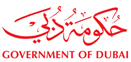 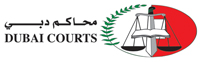 شروط قيد الكاتب العدل الخاص:أن يكون من مواطني دولة الامارات العربية المتحدة.أن يكون كامل الاهلية.أن يكون حسن السيرة والسلوك, لم يسبق الحكم عليه في جناية أو جريمة مخلة بالشرف أو الامانة ولو كان قد رد اليه اعتباره أو صدر عفو عنه.أن يكون حاصلا على شهادة البكالوريوس في القانون أو الشريعة والقانون أو ما يعادلها من إحدى الجامعات أو المؤسسات التعليمية المعترف بها في الإمارة.أن يكون لائقا صحيا للقيام بواجبات وظيفته.أن لا يكون قد سبق فصلة من الخدمة بحكم أو قرار تأديبي.أن يجتاز بنجاح الاختبارات والبرامج التدريبية والمقابلات المقررة.أن يكون متفرغاً لمزاولة اعمال الكاتب العدل الخاص.أن يكون ممن سبق لهم الاشتغال في الاعمال القضائية او القانونية مدة لا تقل عن سنتين فقط.سداد الرسم المقرر على القيد في السجل.المستندات المطلوبة:صورة مصدقة عن المؤهل العلمي وشهادات الخبرة لطالب القيد في السجل.صورة عن جواز سفر وخلاصة قيد طالب القيد.صورة عن بطاقة الهوية لطالب القيد في السجل.شهادة بحث الحالة الجنائية لطالب القيد في السجل صادرة عن السلطة المختصة في الإمارة.صورة شخصية لطالب القيد في السجل.الإجراءات (خريطة التدفق):تقديم الطلب الى قسم شؤون الكاتب العدل الخاص.العرض على لجنة شؤون الكاتب العدل. قرار لجنة شؤون الكاتب العدل. في حالة قبول الطلب:سداد الرسم المقرر.. اجتياز الاختبارات والبرامج التدريبية والمقابلات المقررة. أداء اليمين القانونية. اصدار بطاقة قيد الكاتب العدل الخاص.الرسوم:                                                                                                                  رقم الطلب:...................................استمارة الكاتب العدل الخاص              قيد جديد                                  تجديد قيد                                إعادة قيد                       وقف قيد                                                       تعديل بيانات                             بدل فاقد/ تالف بطاقة قيد             نقل من مكتب الى مكتب  أخرى:ـــــــــــــــــــــــــــــــــــــــــــــــــــــــــــــــــــــــــــــــــــــــــــــــــــــــــــــــــــــــــــــــــــــــــــــــــــــــــــــــــــــــــــــــــــــــــــــــــــــــــــــــــــــــــــــــــــــــبيانات طالب القيد:اقر بأن جميع البيانات والمعلومات أعلاه والمستندات المرفقة بهذا الطلب صحيحة وعلى مسؤوليتيللاستخدام الرسمي للإدارة:قرار اللجنة:رسوم ترخيص مزاولة أعمال الكاتب الخاصمقدار الرسمقيد وتجديد قيد موظفي الجهات الحكومية في السجل200 درهمقيد الكاتب العدل الخاص في السجل1000 درهمتجديد قيد الكاتب العدل الخاص في السجل300 درهمإصدار تصريح مكتب2000 درهمتجديد تصريح مكتب500 درهمطلب المكتب التوقف عن مزاولة نشاطه بتقديم خدمات الكاتب العدل500 درهمطلب الكاتب العدل الخاص وقف مزاولة أعمال الكاتب العدل الخاص300 درهمطلب نقل قيد الكاتب العدل الخاص من مكتب إلى آخر300 درهمإصدار بطاقة كاتب عدل خاص بدل فاقد أو تالف100 درهمإصدار تصريح بدل فاقد أو تالف100 درهمإصدار نسخة إضافية من التصريح100 درهم